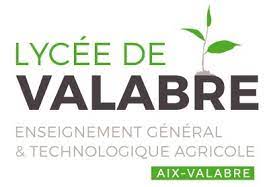 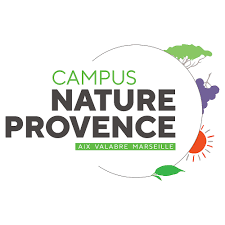 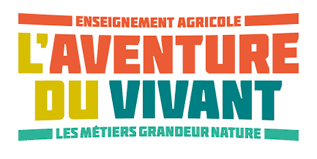 Dossier suivi par : CPE / Vie scolaireObjet : Poste de maître au pairDate : Juin 2021 OFFRE D’EMPLOILe LEGTA de Valabre recrute pour la rentrée de Septembre 2021 des maîtres et maîtresses au pair. Le maître au pair est recruté par contrat ; la durée maximale de travail est fixée à 16 heures hebdomadaires. Le service des maîtres au pair consiste en des surveillances d’études, de réfectoires et de dortoirs. En compensation de ce travail, le maître au pair bénéficie d’avantages en nature comprenant : la nourriture et le logement en chambre individuelle meublée. De plus, il lui sera versé d’une part, mensuellement, une indemnité différentielle afin d’atteindre le taux du smic, d’autre part, en fin d’année scolaire, une indemnité de congé légal. Enfin, le maître au pair est affilié au régime de sécurité sociale. L’emploi du temps de maître au pair est conciliable avec la poursuite des études choisies et n’empiète pas sur la scolarité. Si vous êtes intéressés par ce poste, veuillez adresser dès réception de ce courrier une lettre de candidature et un C.V. à Mme RUGGIERI Céline (celine.ruggieri@educagri.fr) CPE. Elle vous contactera pour un entretien en juin ou début juillet. 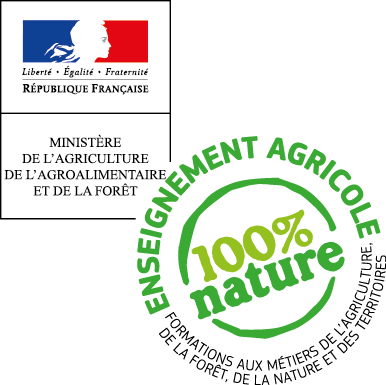 